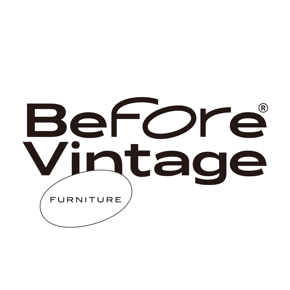 BEFORE VINTAGE FURNITUREMilano design Week 202415th – 21st APR 2024Furniture that is not yet Vintage  Before Vintage Furniture is a group of artisans based out of Hokkaido, Japan.
Before Vintage Furniture seeks out overlooked and forgotten materials and then makes them into quality pieces that will be vintage someday.via Tortona 31
20144 - Milano
Opificio 31Before Vintage Furniture (https://beforevintagefurniture.com ) is a Japanese furniture brand launched in 2023. BVF believes in quality that lasts, quality that will be vintage someday, because it retains and gains value over the years. Each piece created is meant to be more valuable in 10 years and priceless in 100 years. BVF’s craftsmen produce all works with that in mind. Milano Design Week 2024 will be the international debut for Before Vintage Furniture. BVF hopes that this furniture, shaped from cast-aside timber in faraway Hokkaido, Japan and brought all the way here, will show viewers a new kind of beauty. Before Vintage Furniture is based in Kitami, a small town in the Hokkaido region at the top of Japan. Winter temperatures are as low as 20 degrees below zero, and summer temperatures reach higher than 30 degrees. The natural environment is harsh, but northern people have been there throughout history. How could they survive and thrive in such a tough place? One of the ways was to be creative and practical with natural materials. They made shoes from salmon skin. They whittled down deer antlers to make fishing hooks. They found what they needed in nature and added functionality to enrich their lives. BVF cherishes this ancient ingenuity of these ancestors and crafts works in the same way, making the most of nature.The key is so-called "unmarketable" lumber. Many types of wood aren’t easily sold in their natural form, so they are crushed into chips or burned as fuel. Their quality is good or even great, but the original beauty of the wood is lost because a buyer isn’t found in time. BVF rescues these materials through local timber suppliers and breathes life into them as furniture. This is how BVF can offer high-quality, reasonably priced pieces. Even if the furniture is environmentally friendly and saves wood from being wasted, the work is meaningless if the pieces aren’t sturdy or their design appeal fades. Before Vintage Furniture believes that owning furniture that can be used for a long time is the most environmentally friendly way to live. That’s why BVF doesn't only rely on the quality of the wood but comes up with universal designs that are highly durable and fit with a variety of lifestyles. BVF doesn't try to create innovative shapes, instead building furniture that looks like it’s been around for a long time but is no longer being made. This look is part of the design. The craftsmen understand the nature of the wood and handle it skillfully in order to bring out its strength. That’s why BVF is proud of these products. Their quality cannot be imitated through mass production. Quality furniture to become vintage, from Hokkaido to the world. Its value increases from the moment you begin to use it. As you can see from the product names, each Before Vintage Furniture piece is numbered. Even for the same model, no two pieces are the same. This is because of the uniqueness of the wood used. Each piece is numbered as proof of that uniqueness, along with special details, like year of creation, type of furniture, design, size, species of tree, price at time of sale, purchaser, and repair history. If one of the pieces is no longer needed by the owner, BVF buys it back, and in some cases will offer a higher amount than the original price, taking into account the rarity and the number of years since its production, as if it were a vintage wine. You’ll enjoy seeing Before Vintage Furniture pieces transform into vintage.Il marchio di mobili "BEFORE VINTAGE FURNITURE", nato in Hokkaido, nella regione di Okhotsk, mette in luce il legno trascurato, cercando la qualità che può diventare vintage.